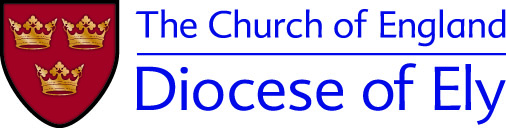 EXAMPLE ROLE OUTLINE: Choir Chaperone 		 The Church takes the safety of everyone within the church very seriously and expects that everyone will work within the Church safeguarding policy. In particular, the Church expects anyone who becomes aware of a safeguarding risk or of actual abuse, to immediately raise this with Parish Safeguarding Officer.Those who work with children, young people and/or adults who are vulnerable should have a commitment to: Treat individuals with respect Recognise and respect their abilities and potential for development Working in ways that meet and develop the personal, spiritual, social and pastoral needs Promote their rights to make their own decisions and choices, unless it is unsafe Ensure their welfare and safety The promotion of social justice, social responsibility and respect for others Confidentiality, never passing on personal information, except to the person you are responsible to, unless there are safeguarding issues of concern which must always be reported to the person named above. Role Choir Chaperone Responsible to  Incumbent and Parish Safeguarding OfficerResponsible to  Incumbent and Parish Safeguarding OfficerKey Responsibilities of the Role (tasks to be undertaken) Key Responsibilities of the Role (tasks to be undertaken) Your role includes: Prioritising the oversight of childrenCheck for bullying, children unwell, safeguarding concernsOverall responsibility of care of childrenMaintain contact details for the children and consent formsBe aware of children with health conditions or allergies and ensure inform other leaders as appropriateDevelop positive relationships with parents Your role includes: Prioritising the oversight of childrenCheck for bullying, children unwell, safeguarding concernsOverall responsibility of care of childrenMaintain contact details for the children and consent formsBe aware of children with health conditions or allergies and ensure inform other leaders as appropriateDevelop positive relationships with parents Any arrangements for induction, training & supportMeet with Parish Safeguarding Officer and/or incumbent every six months. Attend safeguarding training every three years.Any arrangements for induction, training & supportMeet with Parish Safeguarding Officer and/or incumbent every six months. Attend safeguarding training every three years.Any practical arrangements relevant to the role (e.g. process for paying expenses, times role should be carried out, provision of equipment) Use the system of recording details, which include a secondary contact.  According to the Rota attend rehearsals, Sunday mornings, occasional tripsAny practical arrangements relevant to the role (e.g. process for paying expenses, times role should be carried out, provision of equipment) Use the system of recording details, which include a secondary contact.  According to the Rota attend rehearsals, Sunday mornings, occasional tripsRole to be reviewed(insert date)AnnuallyThe role is eligible for a criminal record check which is renewable every three yearsYes